Identification de minéraux métalliqueLabo #29Poste de travail : XSciencePrésenter àDaniel BlaisParLuca Drouin02ESV20 avril 2023But : Identifier les minéraux métalliquesHypothèse : Je suppose que l’inconnue #19 et l’inconnue #9 sont les minéraux métalliquesMatériel : Inconnue #1Inconnue #3Inconnue #19Inconnue #21Inconnue #32Manipulation : 1. Observer les cristaux                           2. Notez les résultats dans le tableau de résultatRésultat : Identification des minéraux métallique 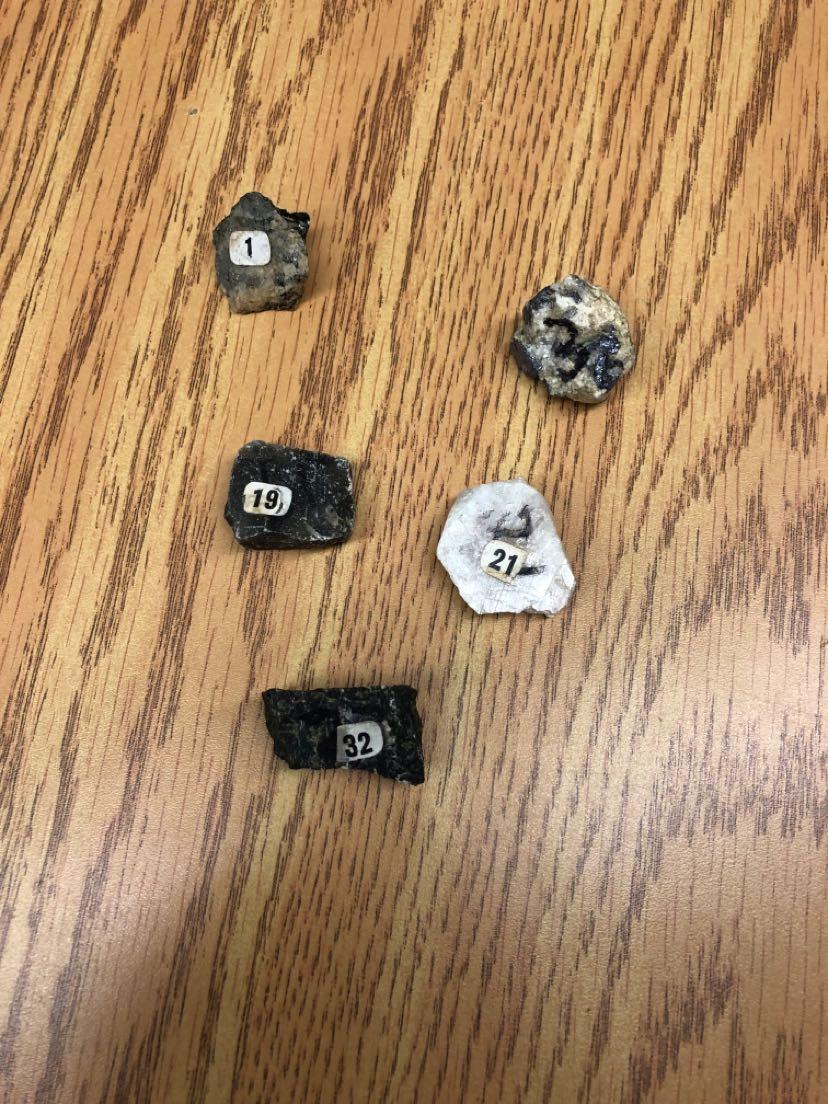 Discussion Analyse : D'après mes résultats, l'inconnue #1 et #3 a comme résultat: brillant ce qui signifie qu'ils sont tous les deux des minéraux métalliques puisque qu'ils ont un reflet brillantConclusion : Mon hypothèse est fausse puisque l'inconnue #1 et #3 ont un reflet brillant alors ils sont des minéraux métalliques.Inconnue #1BrillantInconnue #3BrillantInconnue #19MatInconnue #21MatInconnue #32Mat